Music Rudiments						Name___________________________Worksheet 3.4Introduction to intervalsIdentify the following intervals by quality and number. All intervals are major (M) or perfect (P).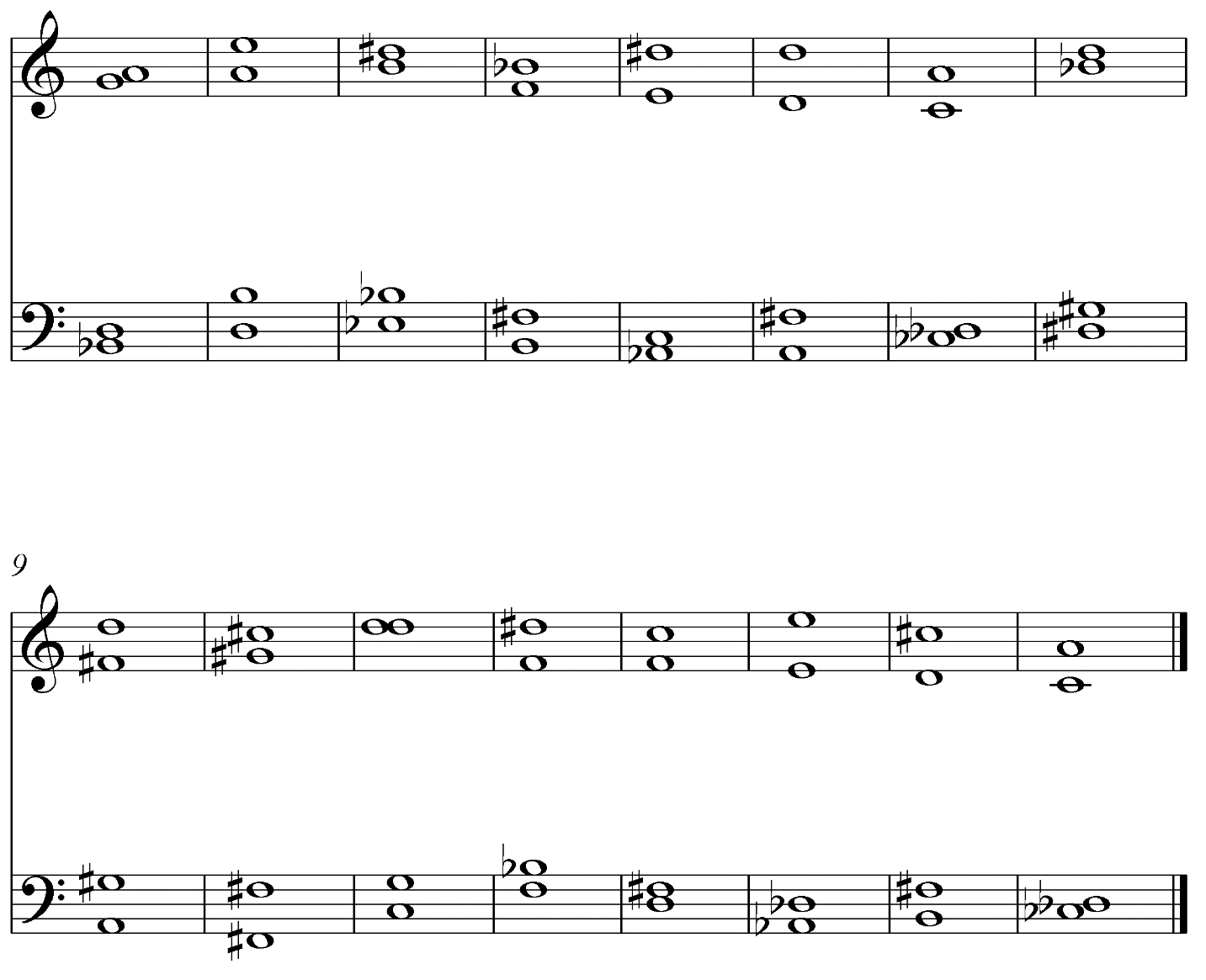 